Supplemental Figure 1. Flowchart

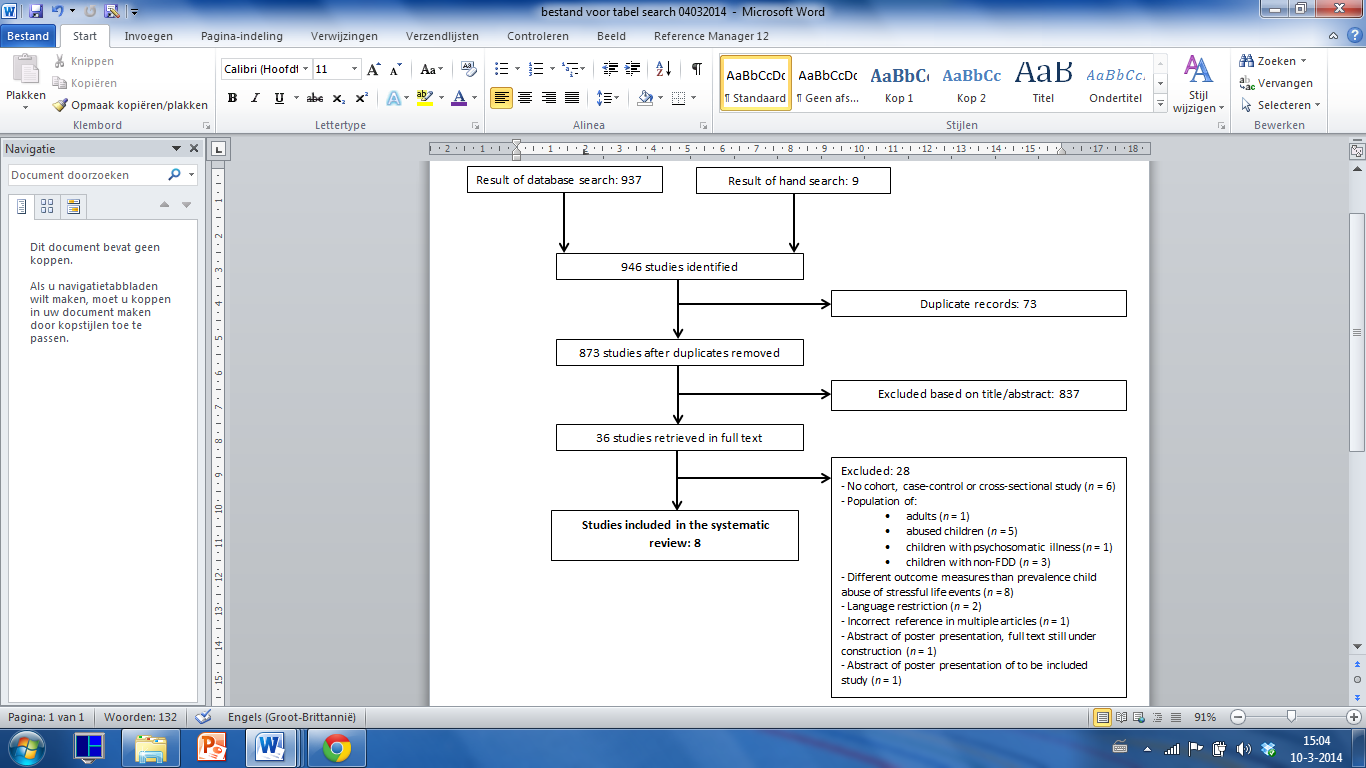 